滋　栄　士　第　63　号令和2年11月6日栄養士会　会員　各位関係者　各位公益社団法人滋賀県栄養士会会長　　澤　谷　　久　枝　　　　　　　　　　　　　　　　　　　　　　　　　　　　　　　　（　公　印　省　略　）　令和2年度　「食生活と植物油栄養に関する講習会」の開催について拝啓　時下益々ご清祥のこととお喜び申しあげます。平素は当会の活動にご協力いただきありがとうございます。さて、標記研修会を下記のとおり開催いたします。ご多用とは存じますが、多数ご参加くださいますようご案内申し上げます。※10月開催予定で中止となった同講習会にお申し込みいただいた方も、参加希望の際は再度申込ください敬具記１.趣　旨　近年、脂肪に関する研究、知見等は劇的に変化している。健康の維持・増進、疾病とのかかわり、高齢者のADLの維持・向上の観点ばかりでなく、摂取する際の環境や食べ合わせ、時間との兼ね合いも科学的に証明されてきている。また、健康志向の油、原材料、トランス脂肪酸などの情報が氾濫し、食の安全性についてもよく話題として取り上げられている。一方、食の原点でもある「おいしさ」がともすれば忘れられがちである。管理栄養士・栄養士には、情報を適切に把握・整理し、的確にわかりやすく伝え、実践することが求められている。そのための知識の習得を目的とし本講演を実施する。２.日　時　　令和3年1月23日（土）　13：00　（受付　12：30～）３.場　所　　栗東市商工会栗東駅前支所ウイングプラザ　4階研修室E　〒520-3031　栗東市綣2-4-5　℡077-552-3066４.日　程　12：30～        受付13：00〜13：10  開会挨拶　　　　　　　　　　公益社団法人滋賀県栄養士会　会長　澤谷　久枝　　 13：10～14：40  講義Ⅰ「植物油に関する基礎情報について」　　　　　　　　　　　一般社団法人　日本植物油協会　専務理事　斎藤昭　先生　　 14：40～14：50　休憩　　 14：50～16：20  講義Ⅱ「個人対応の栄養学　～賢い油脂の摂り方を考える～」　　　　　　　　　　　聖徳大学　人間栄養学部人間栄養学科　教授　池本真二　先生　　 16：20～　　　　閉会　　(16：50・・完全退出（閉館）)５.参加費　無料６.対象者　栄養士会会員および健康づくり・栄養改善に関心のある方・滋賀県栄養士養成施設に所属する学生７.定　員　40名（お申込みは先着順とさせていただきます。なお、定員に達した場合には、お断りさせていただく場合もございます。）８.主　催　公益社団法人日本栄養士会・公益社団法人滋賀県栄養士会後　援　一般社団法人日本植物油協会９.申込み　申込書により令和3年1月11日（月）までに滋賀県栄養士会事務局宛に送付ください。滋賀県栄養士会事務局　　　TEL(077)581-1366　　FAX（077）558－661710.注意事項・状況により、中止や延期する可能性があります。中止の場合は、令和3年1月22日までに滋賀県栄養士会ホームページに掲載いたします。また、栄養士会から連絡を差し上げることがありますので、確実に連絡の取れる電話番号でお申し込みください。参加された方の感染が確認された場合は、感染者情報を開催施設に報告する必要がございます。プライバシーには十分配慮いたしますがご了承ください。当日はマスクを持参し、受付時や講義中は必ず着用してください。・当日の講義開始の2時間前時点に、開催場所に暴風警報、暴風雪警報または特別警報が発令されていた場合、JR琵琶湖線が運休された場合は、休講となります。　　　　　　　　　　　　　　　　　　　　　　　　　　　　　　　　以上滋　栄　士　第　　63　　号令和2年11月　6日施設長　様　　　　　　　　　　　　　　　　　　　　　　　　公益社団法人滋賀県栄養士会会長　　澤　谷　　久　枝　　　　　　　　　　　　　　　　　　　　　　　　　　　　　　　　（　公　印　省　略　）　令和2年度　「食生活と植物油栄養に関する講習会」の開催について拝啓　時下益々ご清祥のこととお喜び申しあげます。平素は、本会の取り組みに対しまして、格別のご理解とご支援を賜り厚くお礼申しあげます。　さて、この度標記研修会を下記のとおり開催することになりました。つきましては、貴所属栄養士の出席につきまして、ご配慮くださいますようよろしくお願い申し上げます。敬具記１.趣　旨　　近年、脂肪に関する研究、知見等は劇的に変化している。健康の維持・増進、疾病とのかかわり、高齢者のADLの維持・向上の観点ばかりでなく、摂取する際の環境や食べ合わせ、時間との兼ね合いも科学的に証明されてきている。また、健康志向の油、原材料、トランス脂肪酸などの情報が氾濫し、食の安全性についてもよく話題として取り上げられている。一方、食の原点でもある「おいしさ」がともすれば忘れられがちである。管理栄養士・栄養士には、情報を適切に把握・整理し、的確にわかりやすく伝え、実践することが求められている。そのための知識の習得を目的とし、本講演を実施する。 ２.日　時　　令和3年1月23日（土）　13：00　（受付　12：30～）３.場　所　　栗東市商工会栗東駅前支所ウイングプラザ　4階研修室E　〒520-3031　栗東市綣2-4-5　℡077-552-3066４.日　程　12：30～        受付13：00〜13：10  開会挨拶　　　　　　　　　　公益社団法人滋賀県栄養士会　会長　澤谷　久枝　　 13：10～14：40  講義Ⅰ「植物油に関する基礎情報について」　　　　　　　　　　　一般社団法人　日本植物油協会　専務理事　斎藤昭　先生　　 14：40～14：50　休憩　　 14：50～16：20  講義Ⅱ「個人対応の栄養学　～賢い油脂の摂り方を考える～」　　　　　　　　　　　聖徳大学　人間栄養学部人間栄養学科　教授　池本真二　先生　　 16：20～　　　　閉会　　(16：50・・完全退出（閉館）)５.参加費　無料６.対象者　栄養士会会員および健康づくり・栄養改善に関心のある方・栄養士養成施設に所属する学生７.主　催　公益社団法人日本栄養士会・公益社団法人滋賀県栄養士会後　援　一般社団法人日本植物油協会８.注意事項・状況により、中止や延期する可能性があります。中止の場合は、令和3年1月22日までに滋賀県栄養士会ホームページに掲載いたします。また、栄養士会から連絡を差し上げることがありますので、確実に連絡の取れる電話番号でお申し込みください。参加された方の感染が確認された場合は、感染者情報を開催施設に報告する必要がございます。プライバシーには十分配慮いたしますがご了承ください。当日はマスクを持参し、受付時や講義中は必ず着用してください。・当日の講義開始の2時間前時点に、開催場所に暴風警報、暴風雪警報または特別警報が発令されていた場合、JR琵琶湖線が運休された場合は、休講となります。以上滋賀県栄養士会事務局宛て　　ＦＡＸ（０７７）５５８－６６１７「令和2年度　食生活と植物油栄養に関する講習会」	参加申し込み書	当てはまる区分に〇を入れ，必要項目をご記入ください。開催案内の注意事項をご確認の上、「同意欄」のチェックボックスにチェックしてください。（チェックがない場合、参加受付は受理できません）申し込み締め切り：1月11日（月）【会場案内地図】　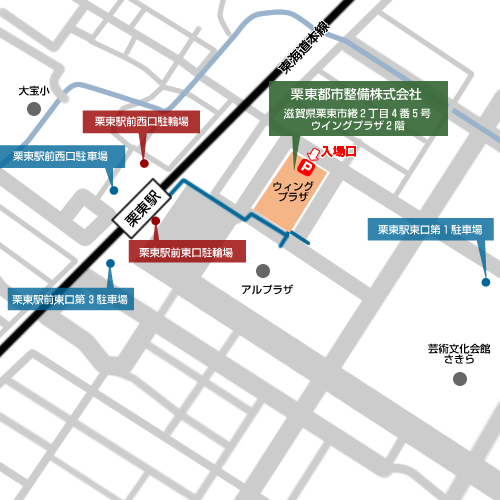 （電車でお越しの場合）ＪＲ琵琶湖線栗東駅下車→東口から歩道橋で徒歩３分（車でお越しの場合）名神高速道路栗東インター草津方面出口→国道１号線上鈎交差点を北へ約10分区分氏名連絡先事業部名同意欄1会員非会員　一般職場(自宅)または携帯：☐1会員非会員　一般Mailアドレス　：　　　　　　　　　　　　　　　　　　　　☐2会員非会員　一般職場(自宅)または携帯：☐　2会員非会員　一般Mailアドレス　：　　　　　　　　　　　　　　　　　　　　☐　3会員非会員　一般職場(自宅)または携帯：☐　3会員非会員　一般Mailアドレス　：　　　　　　　　　　　　　　　　　　　　☐　4会員非会員　一般職場(自宅)または携帯：☐　4会員非会員　一般Mailアドレス　：　　　　　　　　　　　　　　　　　　　☐　5会員非会員　一般職場(自宅)または携帯：☐5会員非会員　一般Mailアドレス　：　　　　　　　　　　　　　　　　　　　　☐